NOTIFICARESubsemnatul     Contribuabilul PF/     împuternicit (PJ) ………………………………………….., legitimat prin B.I./C.I./A.I. serie… nr. …………….., CNP ………………………, judeţ .................. loc. ........................... cod poştal ....................... sector ...., str. ....................................................... nr. ....., bloc .... scara ... etaj ... ap .... tel. ............................ fax ............................., adresă de e-mail ………………………….… ,Contribuabilul (PJ) ……………………………………., Codul de identificare fiscală ……….................., judeţ .................. loc. ........................... cod poştal ....................... sector ...., str. ............................................ nr. ....., bloc .... scara ... etaj ... ap .... tel. ................................ fax ............................., adresă de e-mail …………………………………, înregistrat la registrul comerţului ...................... la nr. ........................... ., cont IBAN …………………………………….., deschis la ………………………………………, în temeiul prevederilor cap.II din Ordonanța de urgență a Guvernului nr.69/2020 pentru modificarea și completarea Legii nr. 227/2015 privind Codul fiscal, precum și pentru instituirea unor măsuri fiscale, și ale HCL nr..../2020 privind anularea accesoriilor în cazul obligaţiilor bugetare restante la data de 31 martie 2020 datorate bugetului local al Municipiului Craiova prin aplicarea prevederilor Capitolului II din Ordonanța de urgență a Guvernului nr. 69/2020 pentru modificarea și completarea Legii nr. 227/2015 privind Codul fiscal, precum și pentru instituirea unor măsuri fiscale unor facilități fiscale și aprobarea procedurii de acordare a acestora, solicit amânarea la plată a accesoriilor aferente obligațiilor principale restante la 31.03.2020, în vederea anulării acestora.	Totodată, mă angajez să colaborez cu organul fiscal în vederea clarificării situației mele fiscale sau a persoanei juridice pe care o reprezint, respectiv să îndeplinesc condițiile în termenele prevăzute în HCL nr...../2020 pentru a beneficia de anularea la plată a sumelor amânate.Reprezentant,Numele și prenumele ..................................................Calitatea ......................................................................Semnătura ...................................................................---------							     *) Se vor completa: codul de identificare fiscala (codul numeric personal, numarul de identificare fiscala, dupa caz) etc.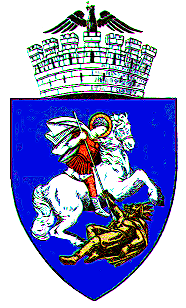 